           КАРАР                                                                     РЕШЕНИЕОб отмене решения Совета сельского поселения Ильчигуловский сельсовет муниципального района Миякинский район Республики Башкортостан от 23 мая 2011 года № 22 « Об  утверждении регламента исполнения функций по муниципальному лесному контролю на территории сельского поселения Ильчигуловский сельсовет муниципального района Миякинский район Республики Башкортостан»Совет сельского поселения Ильчигуловский сельсовет муниципального района Миякинский район Республики БашкортостанРешил:1.Отменить решение Совета сельского поселения Ильчигуловский сельсовет муниципального района Миякинский район Республики Башкортостан от  23 мая 2011 года № 22 « Об  утверждении регламента исполнения функций по муниципальному лесному контролю на территории сельского поселения Ильчигуловский сельсовет муниципального района Миякинский район Республики Башкортостан» 2.Данное решение обнародовать на информационном стенде администрации сельского поселения Ильчигуловский сельсовет.    Глава сельского поселения    Ильчигуловский сельсовет                                             Т.Г.Гумеров    с.Ильчигулово    12.09.2013год    №  116Башkортостан Республикаhы  Миәкә районы муниципаль районының Илсеғол ауыл советы ауыл биләмәhе  Советы   452089, Миәкә районы, Илсеғол ауылы, Совет урамы, 9                                           тел. 3-71-69, 3-71-72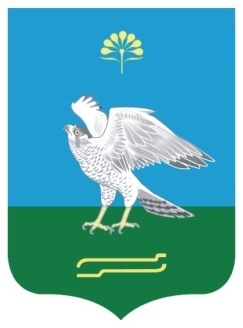 Республика Башкортостан           Совет сельского поселения Ильчигуловский сельсовет муниципального района Миякинский район                                                      452089, Миякинский район, с.Ильчуголово,         ул.Советская,9     тел. 3-71-72, 3-71-69